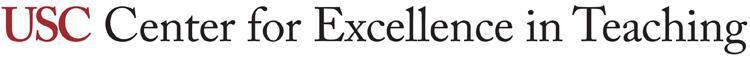 Activating prior student knowledge	WHAT IS THIS RESOURCE?A selection of literature resources discussing the impacts of activating prior knowledge on student learning.Bransford, J., & Johnson, M. (1972). Contextual prerequisites for understanding: Some investigations of comprehension and recall. Journal of Verbal Learning and Verbal Behavior, 11(6), 717–726. https://doi.org/10.1016/S0022-5371(72)80006-9Prior knowledge and context provided before a learning experience impact a student’s ability to later recall learned information.Kole, J., & Healy, A. (2007). Using prior knowledge to minimize interference when learning large amounts of information. Memory and Cognition, 35(1), 124–137. https://doi.org/10.3758/BF03195949Associating new information to be learned with pre-existing knowledge can strongly improve learning in situations requiring the acquisition of large amounts of information.